Kurswahl des Wahlpflichtbereiches II (WP 2) für das Schuljahr 2020/21_____________________________________________ 		____________ Name der Schülerin / des Schülers in Druckschrift				Klasse
Ich wähle für die Klassen 8 und 9 verbindlich folgendes Fach (bitte nur ein Fach ankreuzen): Biologie-Technik-Chemie (BiTeCh)Geschichte-Politik (GePo)GeophysikInformatik Spanisch (als 3. Fremdsprache) Sollte sich mein Erstwunsch nicht realisieren lassen, wähle ich folgendes Fach: (Bitte nur ein Fach ankreuzen!) Biologie-Technik-Chemie (BiTeCh)Geschichte-Politik (GePo)GeophysikInformatik Spanisch (als 3. Fremdsprache) ________________________ 			______________________ (Unterschrift Schüler*in) 						(Ort, Datum) ________________________ 			______________________ (Unterschrift Elternteil) 						(Ort, Datum) Rücksendung des ausgefüllten Wahlzettels bitte bis spätestens 15. Mai 2020Per Mail an: 		Roland@gsgvelbert.de oder per Post an: 		Geschwister-Scholl-Gymnasium 			Von-Humboldt-Str. 54-58			42 549 VelbertGESCHWISTER-SCHOLL-GYMNASIUM VELBERTStädtisches Ganztagsgymnasium mit bilingualem Zweig und Europaschule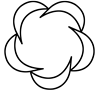 